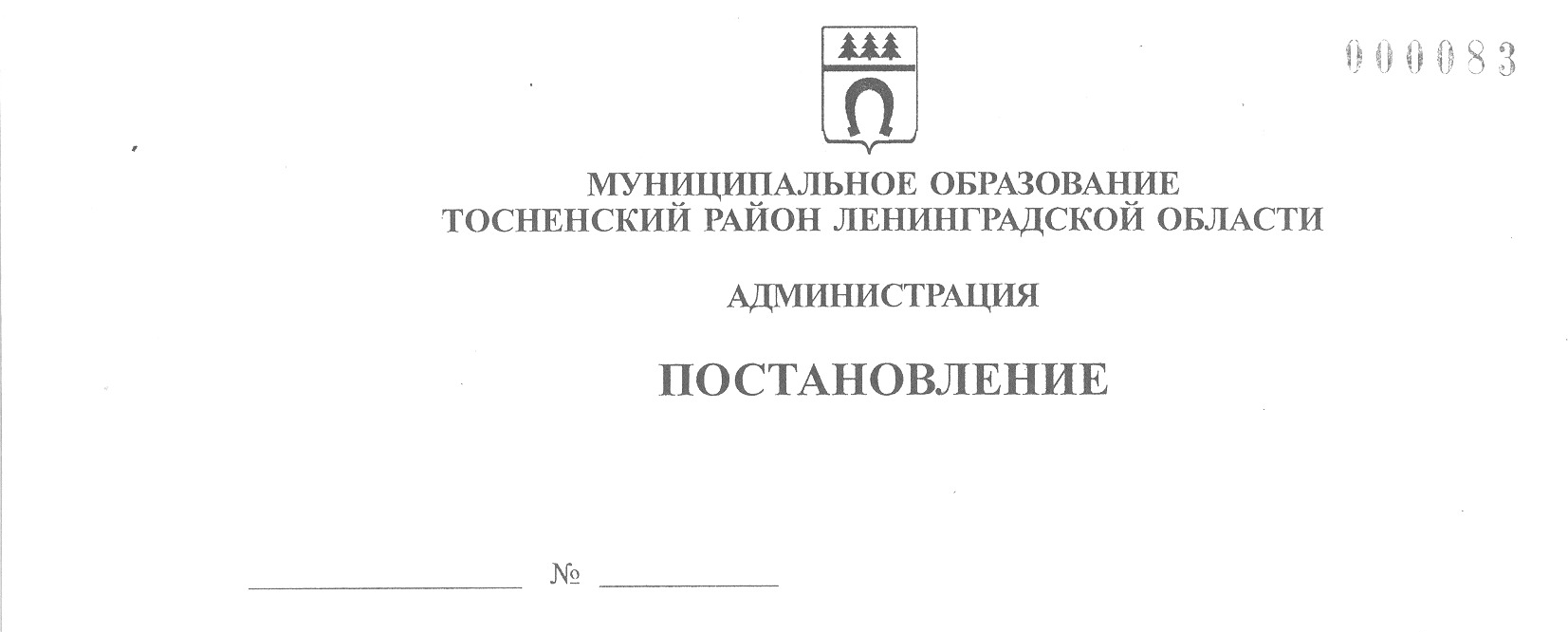 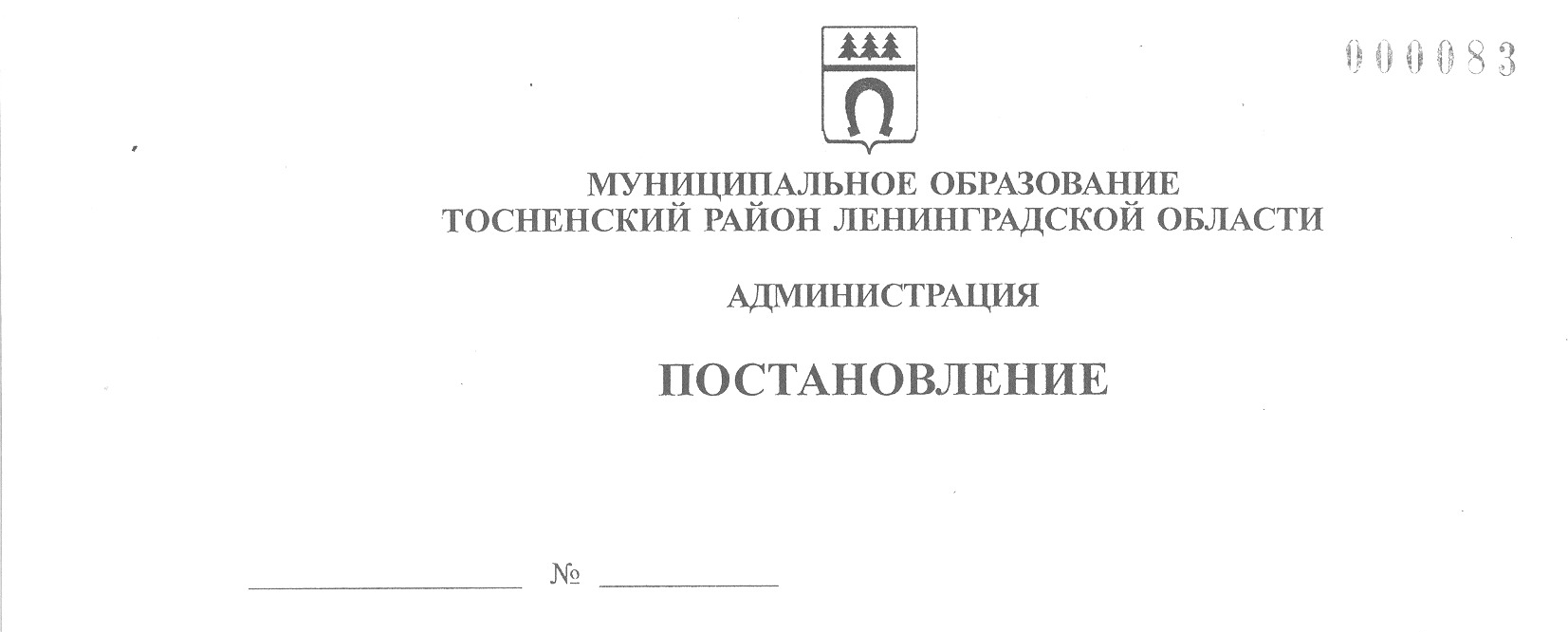      26.09.2023                          3282-паО внесении изменений в постановление администрациимуниципального образования Тосненский районЛенинградской области от 25.08.2022 № 2946-па«Об утверждении краткосрочного муниципального планареализации в 2023, 2024 и 2025 годах Региональной программы капитального ремонта общего имущества в многоквартирных домах, расположенных на территории Тосненского городского поселения Тосненского района Ленинградской области»	В соответствии с Жилищным кодексом Российской Федерации, областным законом Ленинградской области от 29.11.2013 № 82-оз «Об отдельных вопросах организации и проведения капитального ремонта общего имущества в многоквартирных домах, расположенных на территории Ленинградской области», постановлением Правительства Ленинградской области от 11.09.2023 № 625 «О внесении изменений в постановление Правительства Ленинградской области от 29 июля 2022 года № 534 «О Краткосрочном плане реализации в 2023, 2024 и 2025 годах Региональной программы капитального ремонта общего имущества в многоквартирных домах, расположенных на территории Ленинградской области, на 2014-2043 годы», исполняя полномочия администрации Тосненского городского поселения Тосненского муниципального района Ленинградской области на основании статьи 13 Устава Тосненского городского поселения Тосненского муниципального района Ленинградской области и статьи 25 Устава муниципального образования Тосненский муниципальный  район Ленинградской области, администрация муниципального образования Тосненский район Ленинградской областиПОСТАНОВЛЯЕТ:	1. Внести в краткосрочный план реализации в 2023, 2024 и 2025 годах Региональной программы капитального ремонта общего имущества в многоквартирных домах, расположенных на территории Тосненского городского поселения Тосненского муниципального района Ленинградской области, утвержденный постановлением администрации муниципального образования Тосненский район Ленинградской области от 25.08.2022 № 2946-па «Об утверждении краткосрочного муниципального плана реализации в 2023, 2024 и 2025 годах Региональной программы   капитального ремонта общего имущества в многоквартирных домах, расположенных на территории Тосненского городского поселения Тосненского муниципального района Ленинградской области», изменение, изложив  приложение в редакции согласно приложению к настоящему постановлению.	2. Комитету по жилищно-коммунальному хозяйству и благоустройству      администрации муниципального образования Тосненский район Ленинградской области:	2.1. Направить в сектор по взаимодействию с общественностью комитета    по организационной работе, местному самоуправлению, межнациональным и межконфессиональным отношениям администрации муниципального образования     Тосненский район Ленинградской области настоящее постановление для обнародования в порядке, установленном Уставом муниципального образования Тосненский муниципальный район Ленинградской области.	3. Сектору по взаимодействию с общественностью комитета по организационной работе, местному самоуправлению, межнациональным и межконфессиональным отношениям администрации муниципального образования Тосненский район Ленинградской области обеспечить обнародование настоящего постановления в порядке, установленном Уставом муниципального образования Тосненский муниципальный район Ленинградской области.	4. Контроль за исполнением постановления возложить на заместителя главы          администрации муниципального образования Тосненский район Ленинградской области Горленко С.АГлава администрации						                      А.Г. КлементьевАлексеева Елена Викторовна, 8(81361)332545 гвПриложениек постановлению администрациимуниципального образованияТосненский район Ленинградской областиот  26.09.2023  № 3282-паКраткосрочный план реализации в 2023-2025 годах Региональной программы капитального ремонта общего имуществав многоквартирных домах, расположенных на территории Тосненского городского поселения Тосненского муниципального района Ленинградской областиРаздел 1. Перечень многоквартирных домов, которые подлежат капитальному ремонту в 2023-2025 годахРаздел 2. Стоимость проведения капитального ремонта общего имущества в многоквартирных домах в 2023-2025 годах